History Year plan KS3 2018/19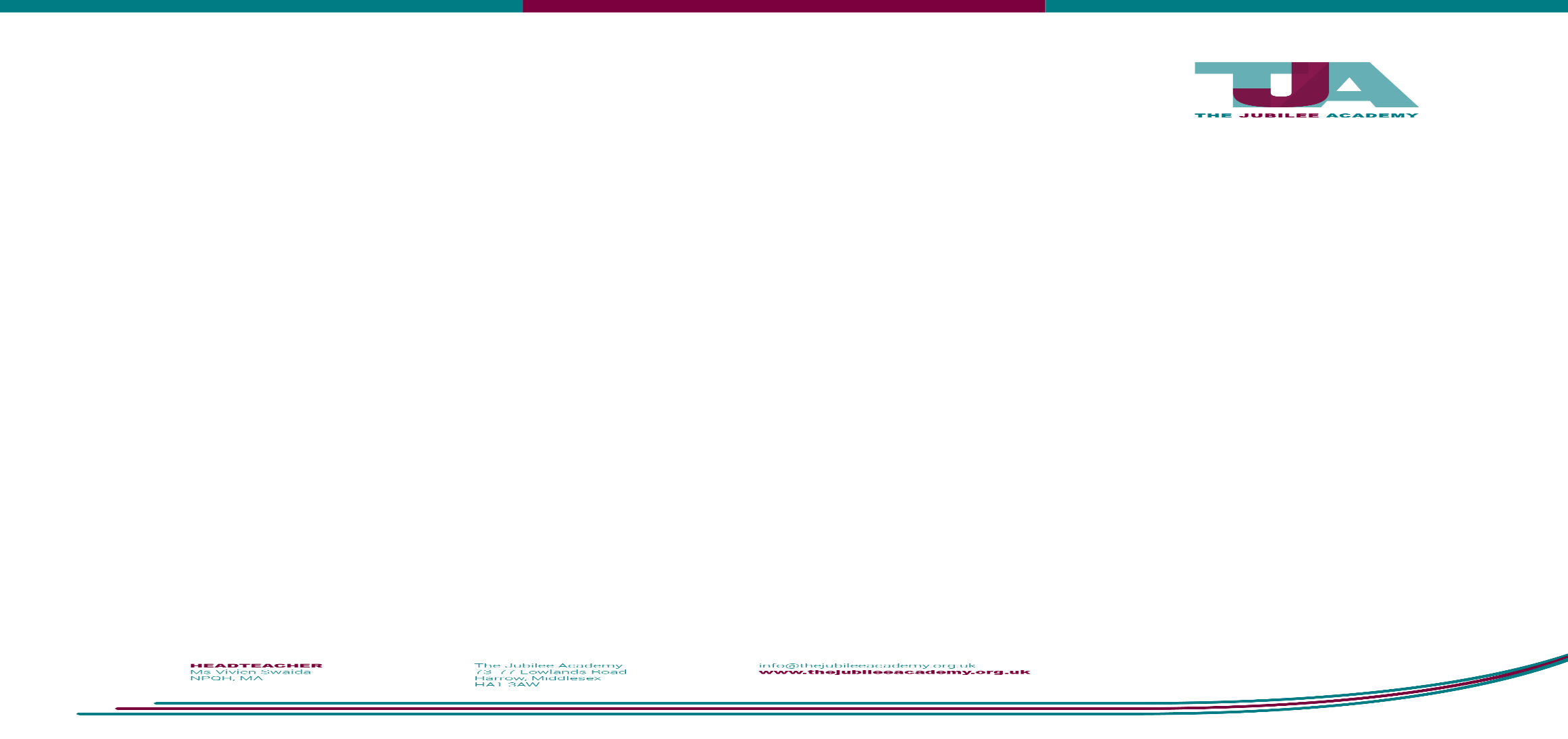 Autumn 1Autumn 2Spring 1Spring 2Summer 1Summer 2WeekDateTopicHomeworkWeek 103/09/18Introduction to History, the course and expectationsWhat do you know already?ChronologyResearch one period of history that you find interesting.Week 210/09/18Why was William able to conquer England?What was war in the Middle Ages like?Produce a profile of William the Conqueror.Week 317/09/18Who should be king?What were the three Battles in 1066?Create a poster / image of the battle of Stamford Bridge.Week 424/09/18What happened at the Battle of Hastings?Assessment Opportunity: Why did William win the Battle of Hastings?Create a newspaper article of what happened at the Battle of Hastings. Week 501/10/18Assessment Opportunity: Why did William win the Battle of Hastings?Did the English benefit or suffer under the Normans? Write a diary entry as an Anglo-Saxon of how you’re feeling now William is now king.Week 608/10/18What is the Bayeux Tapestry?What should Hareward the Wake do?Create one section of your own Bayeux Tapestry.Week 715/10/18Battle of Hastings Review: What have you learnt?Find 5 facts about the Harrying of the North and write a paragraph explaining what you think of it.Week 823/10/17HALF TERMWeek 929/10/18Power: Could a King do whatever he liked?What happened to William Rufus?Why did Matilda never become king?Write a short diary entry as Matilda explaining how you feel.Week 1005/11/18Crown v  Church:Who had power in the Middles Ages? Henry v Becket?Who was to blame for the murder of Becket?Produce a storyboard of the story of Beckett and Henry IIWeek 1112/11/18King John and the Barons:Who was King John?Why were the Barons unhappy?Find 10 facts about who king John was.Week 1219/11/18Why did the Barons rebel?What was Magna Carta?Explain how one part of Magna Carta is relevant today.Week 1326/11/18Assessment Opportunity: Why did the Barons rebel against King John?Find 10 facts about the Black Death Week 1403/12/18How did the barons deal with troublesome kings?Black Death and Peasants’ Revolt: Rats or Rebels – which was more significant?What did people believe in?Write a short paragraph as a medieval priest explaining why it’s important people attend church.Week 1510/12/18What was the Black Death?What were the effects of the Black death?Write a diary entry explaining how you feel about the Black Death.Week 1617/12/18Was the Black Death a disaster?How did people try to treat the Black Death?Create your own treatment for the Black DeathWeek 1707/01/19Why did the Peasants revolt?Find out who Wat Tyler was.Week 1814/01/19What really happened during the Peasants’ Revolt?Create storyboard of the Peasants’ Revolt.Week 1921/01/19Assessment Opportunity: What caused more significant: Black Death or Peasants’ Revolt?Produce a newspaper report of what happened when Richard II met the rebels.Week 2028/01/19Did Rats and Rebels really change people’s lives?Find 10 facts about the Wars of the RosesWeek 2104/02/19War of the Roses and Richard IIIWhat was the War of the Roses?What was life like for people during the Wars of the Roses?Research one battle from the Wars of the Roses.Week 2211/02/19How serious was the War of the Roses?Who was Richard III?Find 10 Facts about Richard III.18-02-19HALF TERMWeek 2325/02/19Who was the king under the car park?Produce a newspaper article explaining how the remains of Richard III have been discovered.Week 2404/03/19Richard III: Does the evidence suggest he was a monster?Research the Battle of Bosworth – write a short paragraph explaining what happened.Week 2511/03/19What happened to the Princes in the Tower?Assessment Opportunity: Was Richard III an evil king?Write a diary entry as one of the princes about how you’re feeling. Week 2618/03/19Assessment Opportunity: Was Richard III an evil king?Find 10 facts about the Tudors.Week 2725/03/19Tudors: PowerWho were the Tudors?What were Henry VII’s problems?Write a letter to Henry VII advising him of how he could solve his problems.Week 2801/04/19How did Henry solve his problems?Assessment Opportunity: How had Henry VII solved his problems – letter to the pope.Create a profile for Henry VIII08/04/19EASTER15/04/19EASTERWeek 2922/04/19Who was Henry VIII?Who were the six wives of Henry VIII?Write a diary entry as Catherine of Aragon.Week 3029/04/19Why did Henry want an annulment?Why did Henry need a new wife?Write a diary entry as Anne Boleyn / Henry VIIIWeek 3106/05/19Assessment Opportunity: Write a letter to the pope.Create a table comparing Catholics and Protestants.Week 3213/05/19Was Henry VIII a man or a monster?What was the Reformation?Research Martin Luther.Week 3320/05/18What was happening in Europe?Find out what a monastery was.27/05/18HALF TERMWeek 3403/06/19What was the dissolution of the monasteries?Were the Tudors medieval or modern?Write a paragraph explaining how successful Henry VIII was.Week 3510/06/19Who was Edward VI?Write a diary as Edward VI explaining why you do not want Mary to inherit the throne.Week 3617/06/19Was Mary I really bloody?Produce an article supporting / opposing Mary’s marriage to Philip.Week 3724/06/19Assessment Opportunity: End of unit Tudor test.Revise for test.Week 3801/07/19Week 3908/07/19Week 4015/07/19